Obchodní smlouvao poskytování softwarových služebOS č.Smluvní strany Poskytovatel služby : Kvasar, spol. s r.o.zapsána v OR u KOS v Brně dne 28.3.1991, oddíl C, vložka 907 Kvítková 3687/52, P.O.Box 141, Zlín statutární zástupce : RNDr. Vladimír Anth bankovní spojení: Komerční banka -pobočka Zlín číslo účtu : 61545-661/0100 IČ : 00569135 DIČ : 303-00569135 tel./fax : 577 433 300, 577 212 500/ 577 213 339(dále jen poskytovatel)aObjednatel služby i Zakls.dnx škola Konisnsksho Zim Havlíčkovo nábr** 3114statutární zástupce : Mgr. Ilona Garguláková	bankovní spojení: 6634-661/0100	v, . , Vj Komerční banka Zlíncislo uctu : 		TP . 71008021(dále jen objednatel)I. Předmět smlouvyPoskytovatel zabezpečí zpracování mzdové uzávěrky objednatele dle podkladů předaných objednatelem.Způsob a termíny plněníPodklady pro zpracování měsíční mzdové uzávěrky budou poskytovateli předány k 	:f.	 pracovnímu dni následujícího měsíce na adrese poskytovatele.Podklady od objednatele budou obsahovatevidenci docházky pro všechny zaměstnance,výši hrubé mzdy u dohod, výši odměn, příplatků,změny tarifu u časových a měsíčních mezd,u nových příjmů vyplněnou osobní kartu (formulář poskytovatele).Poskytovatel se s objednatelem dohodl na tomto ceníku služeb:(všechny ceny jsou uvedeny včetně 5% DPH)Poplatky za zpracování:příjem nové osoby, propuštění pracovníka, zpracování mzdy, roční zpracování, dohody o pracovní činnosti,dohody o provedení práce	84,- Kč/osobaroční zúčtování daně ze závislé činnosti 105,- Kč/osobaObjednatel hradí cestovní náklady spojené s poskytnutím uvedených služeb.Ceny jsou stanoveny pro všechny druhy pracovního poměru dle zákoníku práce, tedy i pro externí pracovníky objednatele.Ceny jsou stanoveny na dobu neurčitou, dodavatel si vyhrazuje právo jejich zvýšení v případě 5% inflace ve sledovaném období, nejvýše do výše inflace. V případě změny sazby DPH může být rovněž cena odpovídajícím způsobem upravena.Poskytovatel vystaví fakturu nej později do 20. kalendářního dne měsíce následujícího po měsíci, za který byl výpočet mezd proveden. Pokud nebude faktura uhrazena v termínu splatnosti, nebude poskytovatelem v následujícím měsíci předmětná služba poskytnuta.V případě opakovaného prodlení úhrady faktur, má poskytovatel právo předat objednateli výsledky poskytnuté služby až po zaplacení dlužné částky. Další poskytované služby bude objednatel hradit poskytovateli v hotovosti při převzetí těchto služeb.Odpovědnost za vadyPoskytovatel neodpovídá za chyby v podkladech objednatele, ze kterých budou mzdy zpracovány.Poskytovatel odpovídá za správné zpracování mzdové uzávěrky z podkladů připravených odpovědnou osobou pověřenou objednatelem za jejich přípravu a kontrolu a za archivaci počítačových dat objednatele.Závěrečná ustanoveníTato smlouva je vyhotovena ve dvou stejnopisech, z nichž každá strana obdrží jedno vyhotovení.Výpovědní lhůta této OS je dva měsíce a počíná bežet prvním dnem měsíce následujícího po písemném doručení výpovědi.Změny v prvotních dokladech, zejména v daňových prohlášeních, v dokladech o přihlášení pracovníka ke zdravotnímu, sociálnímu pojištění, v dokladech o výplatě nemocenských dávek, státních dávek a státem refundovaných náhrad mzdy předkládá objednavatel písemně.Součástí zpracování jsou tyto činnosti:výpočet kontrola tarifních stupňů, čistých mezd, odvodů na sociální a zdravotní pojištění, odvodů zálohové a srážkové daně, čtvrtletní zpracování, roční zpracování (daňové řízení, evidenční listy důchodového zabezpečení), příležitostná zpracování (dávky sociálního zabezpečení, pomoc při důchodových řízeních) a následující výstupy:Měsíční:Kontrolní sestava mezdSestava zdravotního a sociál, pojištěníVyměřovací základ pro OSSZ nebo evidence nemocenských dávek Sestava srážek ze mzdy (volitelně)Výplatní lístkyPodpisové listinyBezhotovostní příkazySeznamy poštovních poukázek (volitelně)Celková rekapitulace Rekapitulace po střediscích (volitelně)Čtvrtletní:Čtvrtletní zpracování - výpočet průměrůČtvrtletní výkazy (P 1-04 a P 2-04, pro vybrané subjekty Úr 1-02 a ISPV)Při ročním zpracování:Mzdové listyEvidenční listy důchodového zabezpečení Na žádost pracovníka:Potvrzení o příjmu ze závislé činnosti nebo Roční daňové vyrovnání Příležitostně:Platové postupy Další platy Potvrzení pro půjčkyVýstupy si může pověřený pracovník objednatele převzít na adrese poskytovatele k 	£	pracovnímu dni následujícího měsíce.Na žádost objednatele budou pracovníci poskytovatele účastni u kontrol finančního úřadu, okresní správy sociálního zabezpečení a zdravotních pojišťoven.Přihlášky a odhlášky na zdravotní a sociální pojištění pro své pracovníky zajišťuje objednavatel. Důchodová řízení pro své pracovníky zajišťuje objednavatel.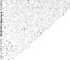 Zvláštní ujednáníJakékoli změny či doplňky této obchodní smlouvy musí být uvedeny jako příloha k této OS na zvláštních listech s datem podpisu a podpisem zákonných zástupců obou zúčastněných stran. To znamená, že případné doplňky vepsané do smlouvy nebo připsané na poslední list smlouvy pod podpisy jsou neplatné.